東勢林場遊樂區『與月亮有約』露營活動優惠方案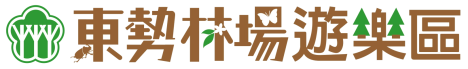 一、活動期間：10月5日至10月30日    (僅適用平日週日至週五；本專案10/9~10/11不適用；假日定義由本場訂定之)二、優惠價格：兩人同行1,300元 / 三人同行1,750元 / 四人同行2,200元三、產品內容：包含門票、營位帳篷、睡袋、早餐等。不含停車費與烤肉食材費（烤肉爐位與食材需自行攜帶或向林場訂購）四、注意事項：每日限量10組五、優惠比較：六、報名方式：（一）請先來電04-25872191轉分機740大安露營中心，確認該日是否還有營位。（二）下載報名表，填寫資料後，連同匯款證明，回傳至       傳真04-2588-8545 或 E-MAIL: tsfa.daan@gmail.com（三）大安露營中心確認報名資料與匯款後，利用傳真或E-MAIL方式，將蓋章過的確認單寄送給您。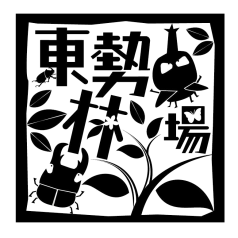 （四）露營當日，憑蓋章確認單入場，並至大安露營中心辦理報到手續。組別項目二人組三人組四人組門票250 × 2 = 500元（依原票價計算）250 × 3 = 750元（依原票價計算）250 × 4 =1,000元（依原票價計算）營位帳篷800元800元800元睡袋50 × 2 = 100元50 × 23= 150元50 × 4 =200元早餐券200 × 2 = 400元200 × 3= 600元200 × 4 = 800元原價1,800元2,300元2,800元特惠價1,300元（現賺500元）1,750元（現賺550元）2,200元（現賺600元）